If Family Membership is applied for, please completePlease use this space to provide up to 100 words detailing your main farming and countryside activities or connections – for example: acreage owned, farmed or managed; role in agribusiness; cropping; livestock kept; food products supplied; qualifications; posts held; and membership of other professional organisations, clubs or societies.I wish to become a Member of The Farmers Club. I agree to pay my entrance fee and initial subscription due by direct debit at the beginning of the month following my election. Subsequent annual subscriptions will be collected by direct debit in January. I agree to obey the rules of the Club, be guided by the Committee, promote the welfare of the Club and assist it in furthering its objectives.Please do not forget to include a recent passport size photograph of yourself for your Club record. Please ensure Sponsors section and Direct Debit mandate below are also complete before returning formTo apply for membership you must be sponsored by two current Members of the Club. Please give the names, email addresses and daytime telephone number of your sponsors, state how long they have known you and ask them to sign the form. The proposer should also provide a statement supporting the application, outlining the contribution the applicant can make to the life of the club. In signing this form the sponsors confirm both that they recommend the applicant to the Club and the applicant’s involvement in farming or commitment to the farmed environment.Service user numberReference – For Office Use Only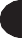 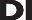 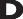 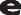 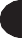 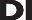 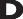 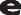 Name(s) of account holder(s)Branch sort codeAccount numberInstruction to your bank or building societyPlease pay The Farmers Club Direct Debits from the account detailed in this instruction subject to the safeguards assured by the Direct Debit Guarantee. I understand that this instruction may remain with The Farmers Club and, if so, details will be passed electronically to my bank/building society.Banks and building societies may not accept Direct Debit instructions for some type of account.Title (e.g. Mr, Mrs, Miss or rank)SurnameForename and initialsDate of birthDecorations or qualifications (e.g. OBE, FRAgS, BSc)Decorations or qualifications (e.g. OBE, FRAgS, BSc)Decorations or qualifications (e.g. OBE, FRAgS, BSc)Spouse’s or partner’s name (optional)Spouse’s or partner’s name (optional)Private addressBusiness addressPostcodePostcodeLandline tel. no.Mobile no.Alternate tel. no.Fax no.E-mail addressCurrent occupation/profession (e.g. farmer, landowner,banker, adviser, supply trade)Current occupation/profession (e.g. farmer, landowner,banker, adviser, supply trade)Farmer/Landowner/ManagerAncillary Business/ CountrysideAssociate (i.e. Forty Club, Whitehall Court)Individual (age 35 +)Individual (under 35)Family (entitles spouse/partner and childrenunder 18 to independent use of Club. )Spouse/PartnerDate of birthE-mailMobile no.Child 1Date of birthChild 2Date of birthSignatureDateName of proposer E-mailDaytime tel. no(s).SignatureName of proposer E-mailDaytime tel. no(s).SignatureName of proposer E-mailDaytime tel. no(s).SignatureYears applicant known to sponsorName of proposer E-mailDaytime tel. no(s).SignatureSupporting statementSupporting statementSupporting statementSupporting statementName of seconder E-mailDaytime tel. no(s).SignatureName of seconder E-mailDaytime tel. no(s).SignatureName of seconder E-mailDaytime tel. no(s).SignatureYears applicant known to sponsorName of seconder E-mailDaytime tel. no(s).Signature998693Signature(s)Date